Publicado en Madrid el 21/09/2017 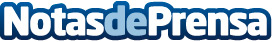 El portal de PA DIGITAL estrena nueva sección de ayuda a PYMES y empresasEl  portar de PA DIGITAL, en su compromiso por ayudar a PYMES, empresas y autónomos en su día a día, ha abierto una nueva sección dedicada a dar solución a algunos de los problemas a los que se enfrenta cualquier autónomo en su día a díaDatos de contacto:PA DIGITALNota de prensa publicada en: https://www.notasdeprensa.es/el-portal-de-pa-digital-estrena-nueva-seccion-de-ayuda-a-pymes-y-empresas Categorias: Marketing Emprendedores E-Commerce Digital http://www.notasdeprensa.es